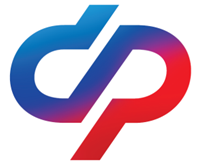 СОЦИАЛЬНЫЙ ФОНД РОССИИИнструкция по заполнениюЗаявления о назначении пенсииШаг 1.  Набрать WWW.SFR.GOV.RU                                                                    Шаг 2.  Зайти в Личный кабинет гражданина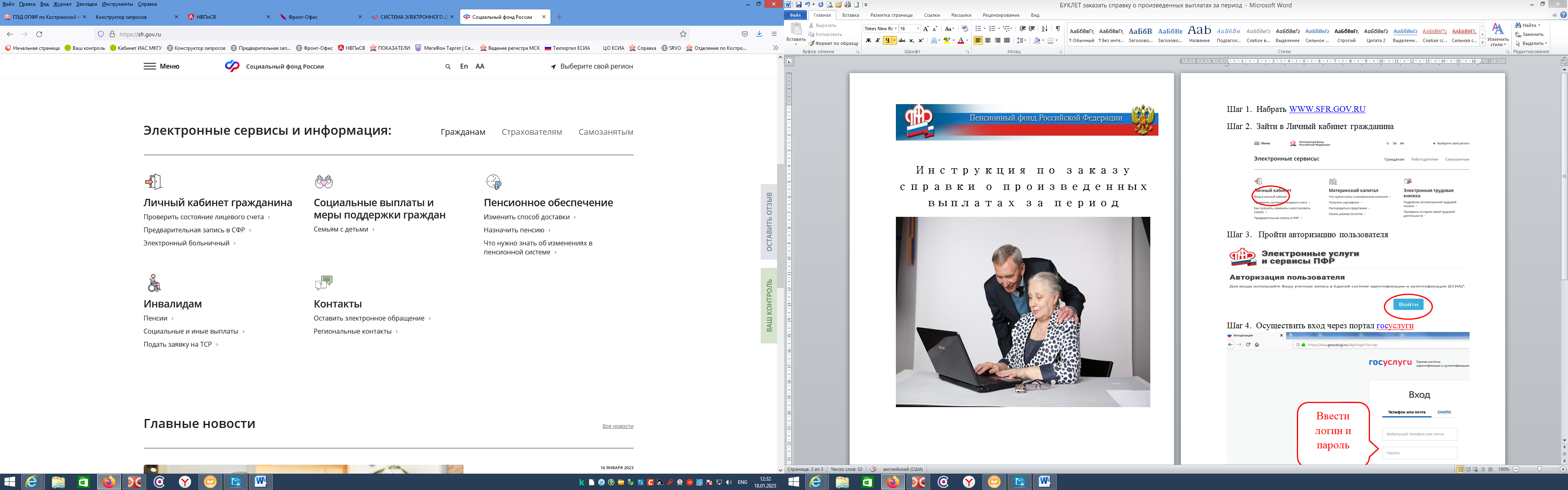 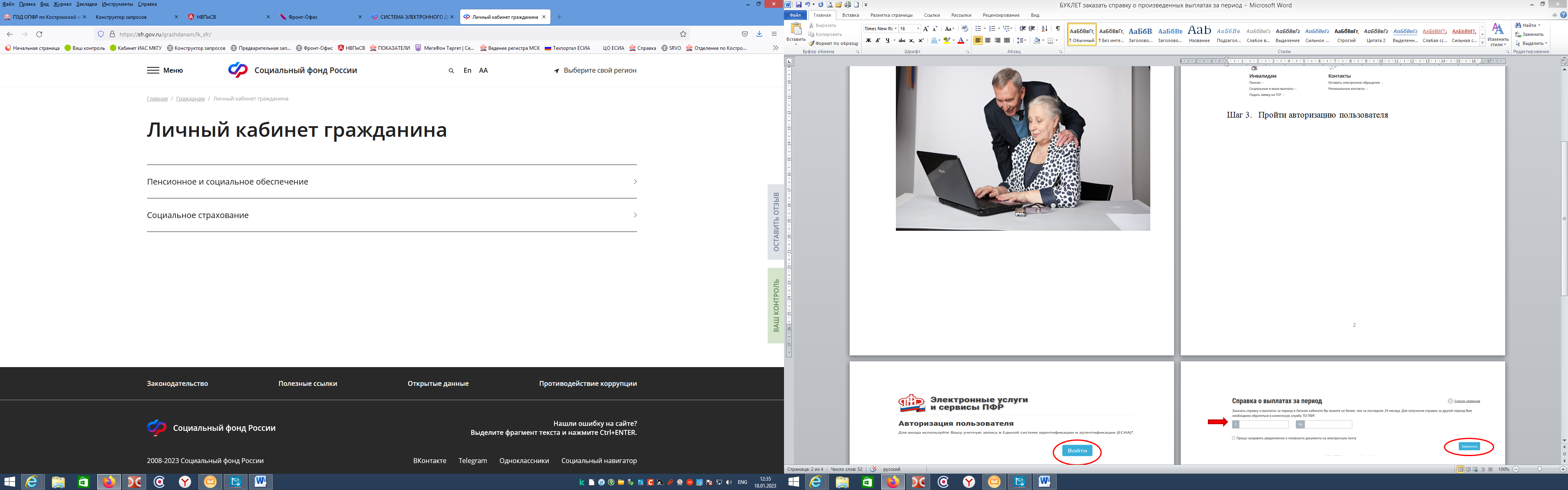 Шаг 3.   Пройти авторизацию пользователя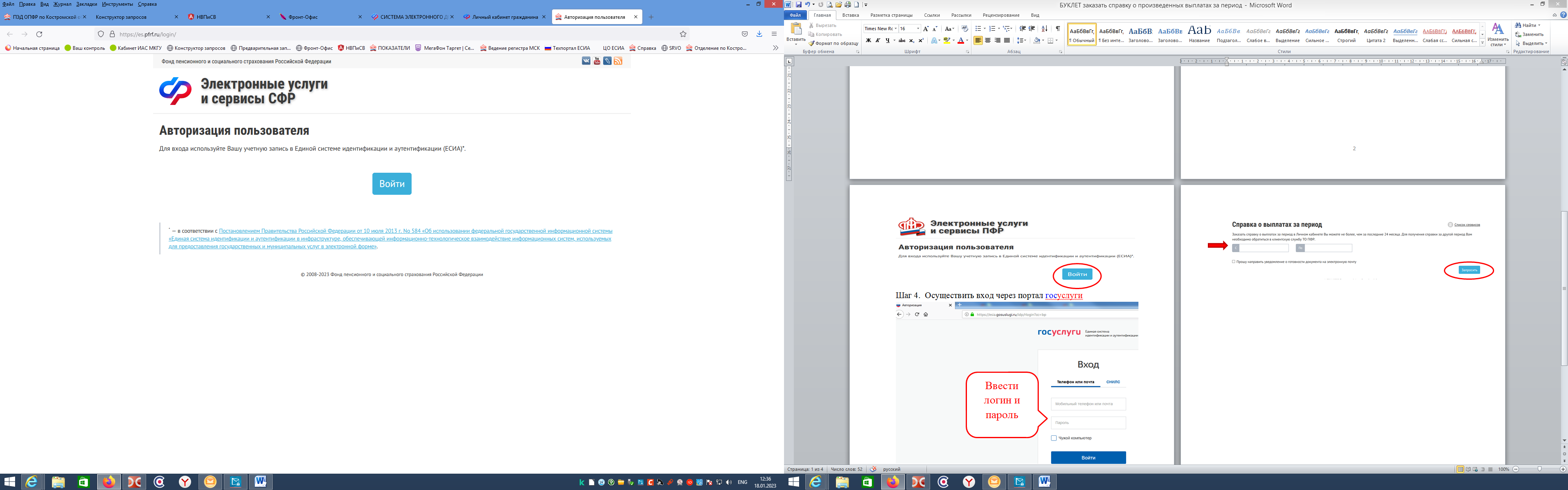 Шаг 4.  Осуществить вход через портал госуслуги 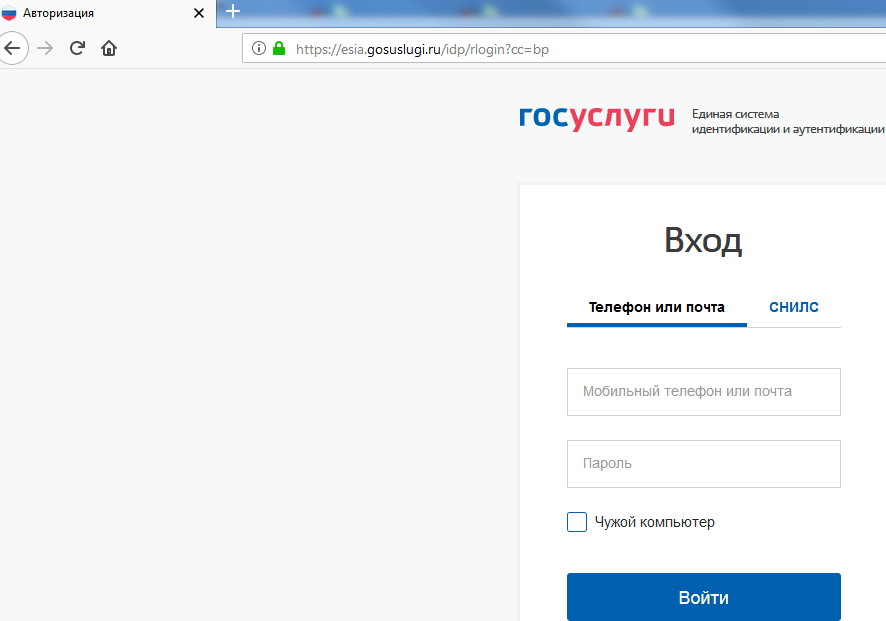 Шаг 5.  Выбрать подать заявление «о назначении пенсии»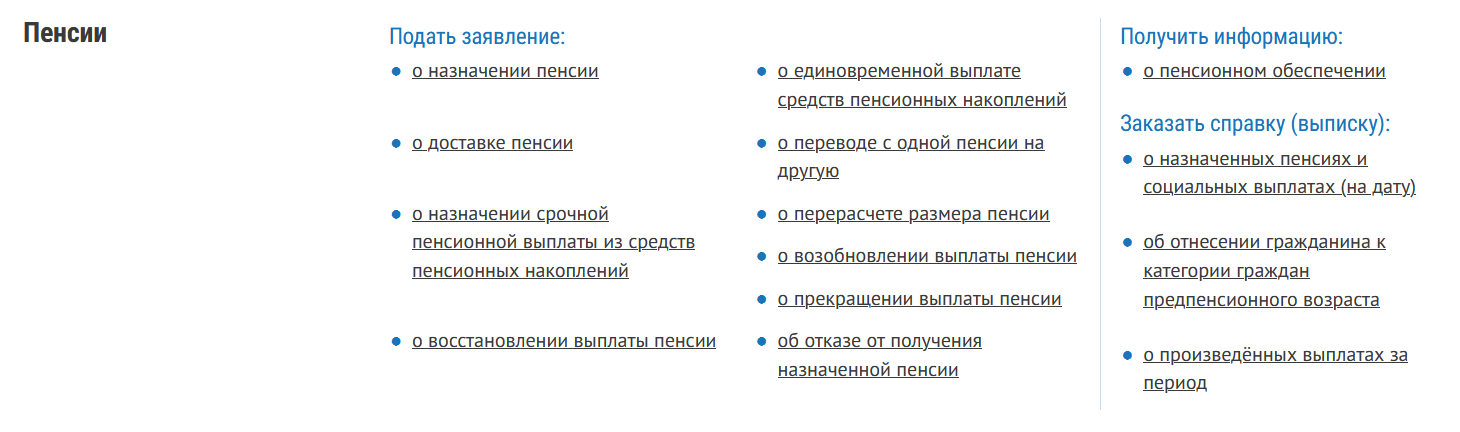 Шаг 6.  Заполнить заявление.Выбрать нужный террирориальный  орган ПФР и способ подачи заявления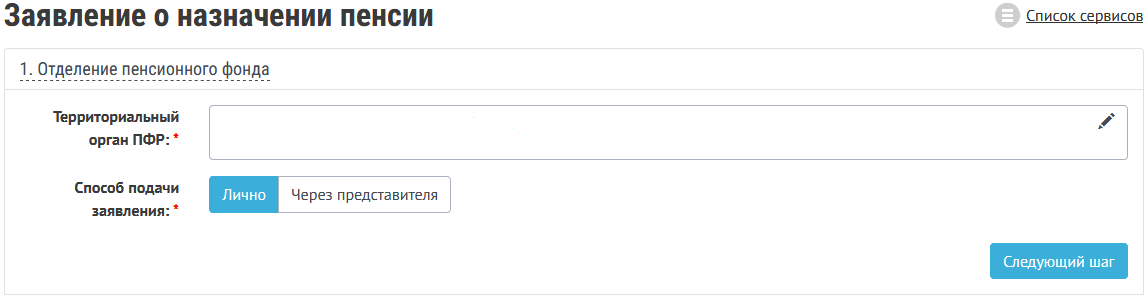 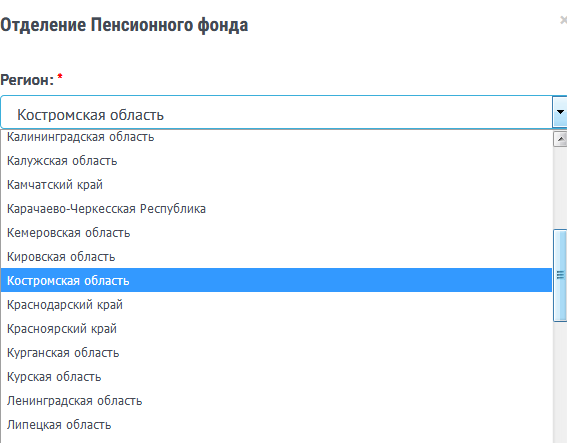 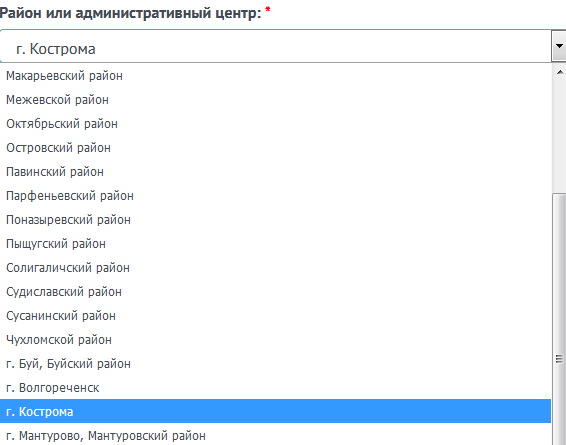 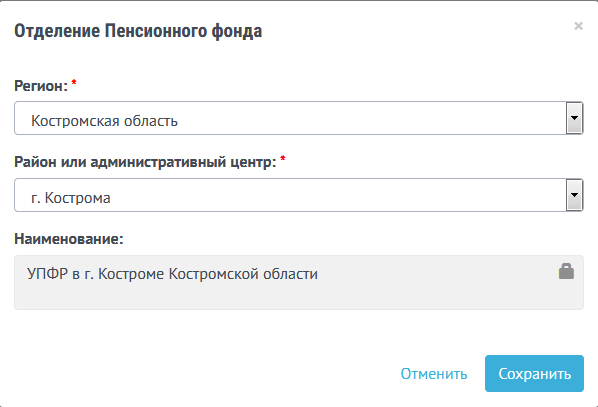 Проверить данные заявителя (заполнены автоматически)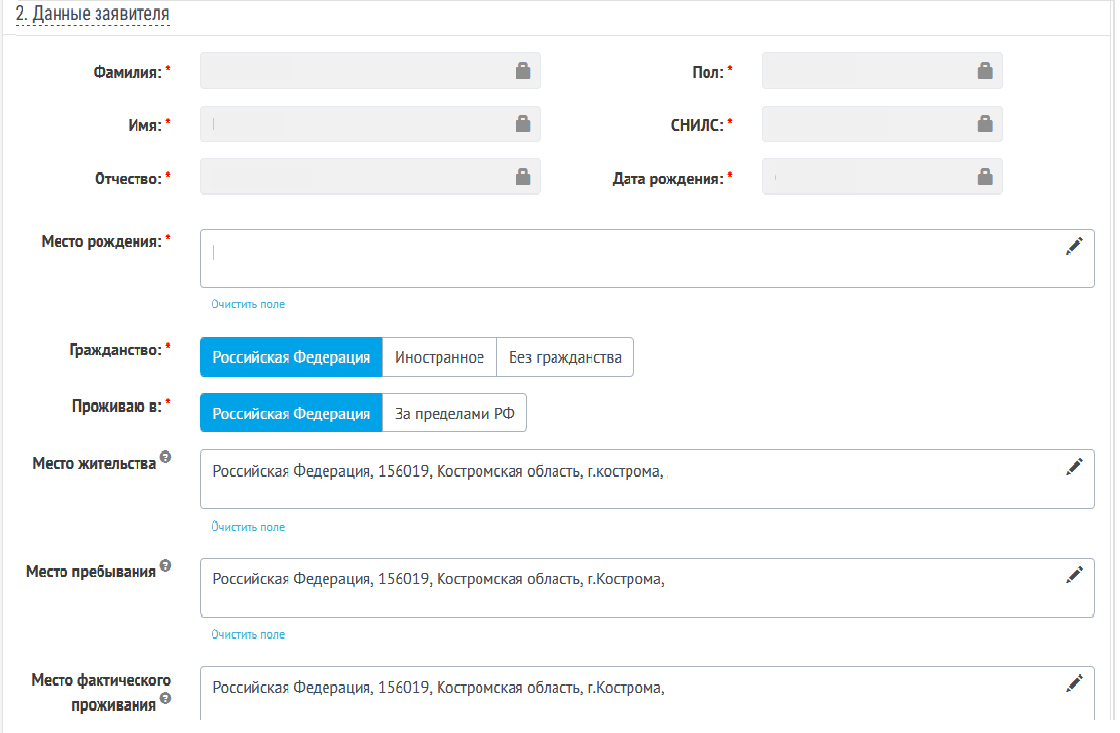 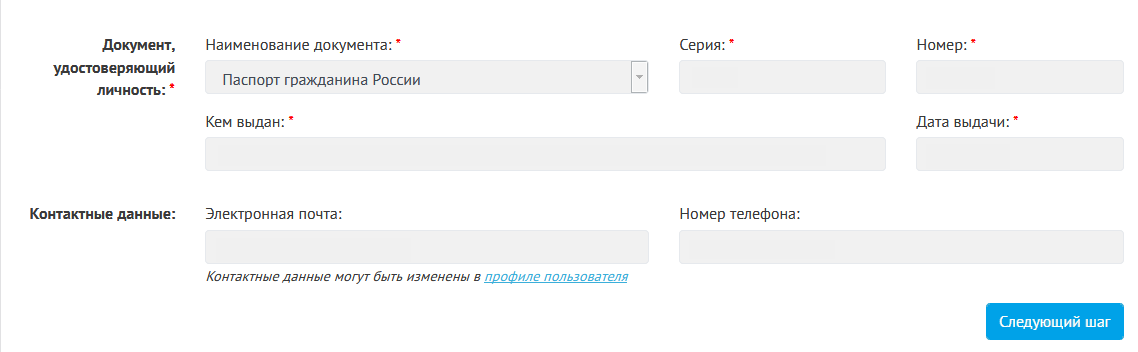 Выбрать  вид пенсии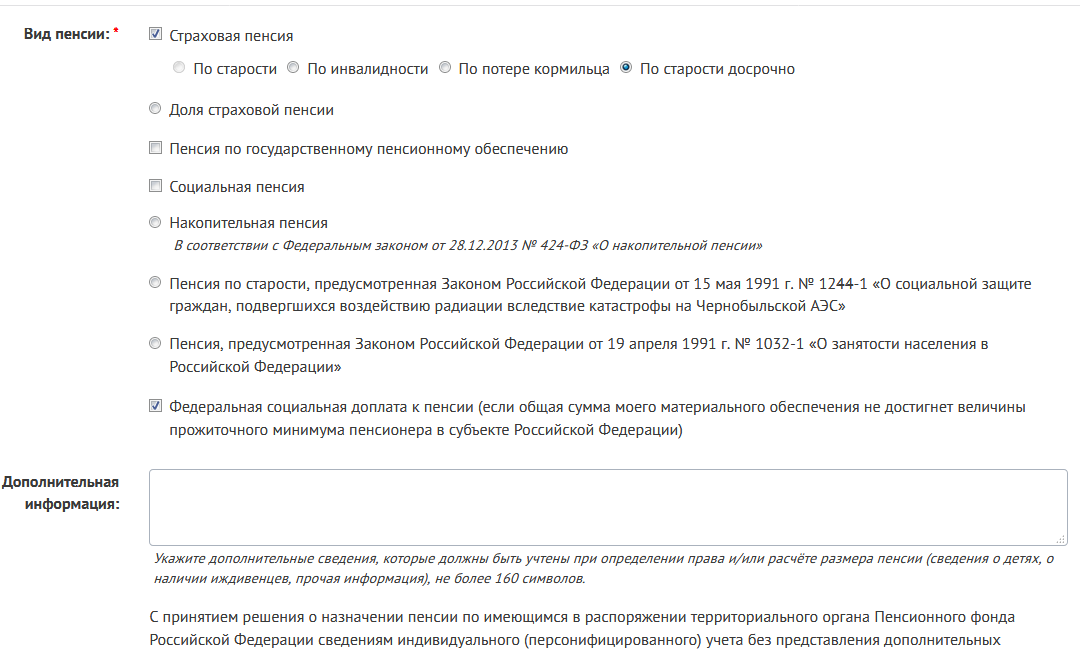 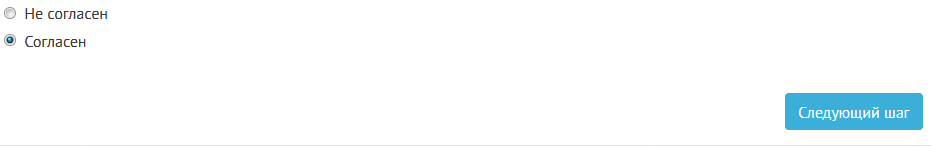 Отметить дополнительные сведения для назначения пенсии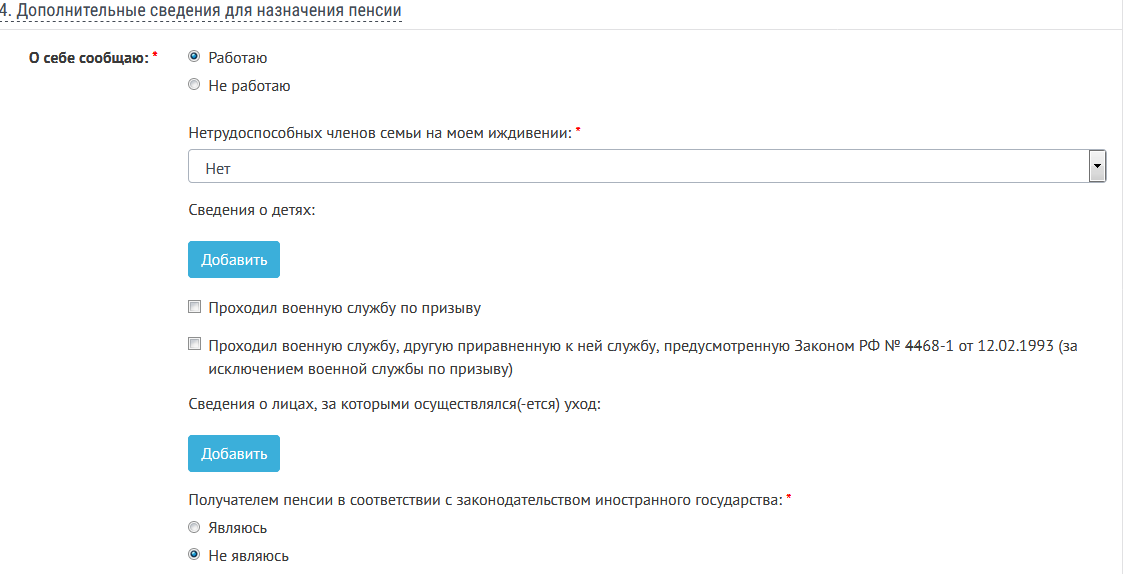 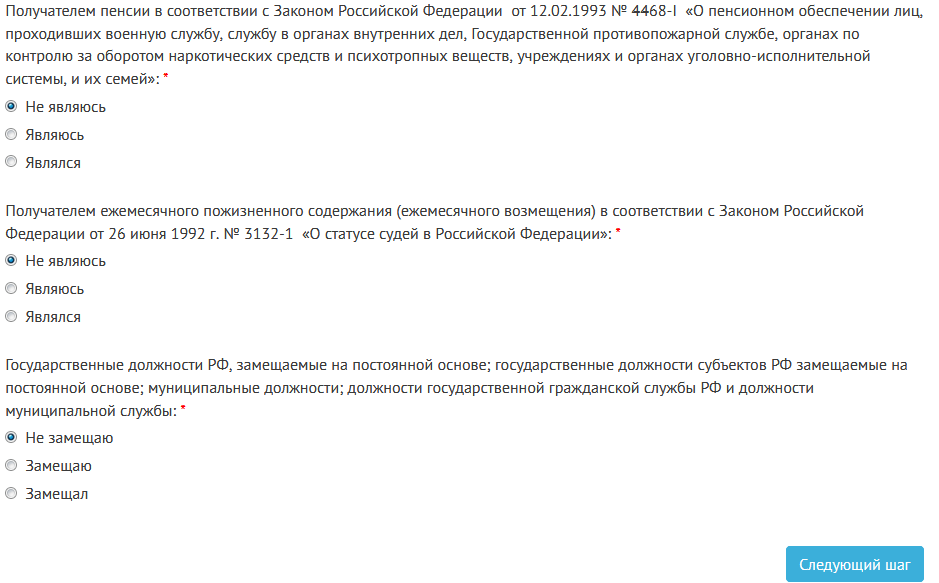 Отметить данные                                                     	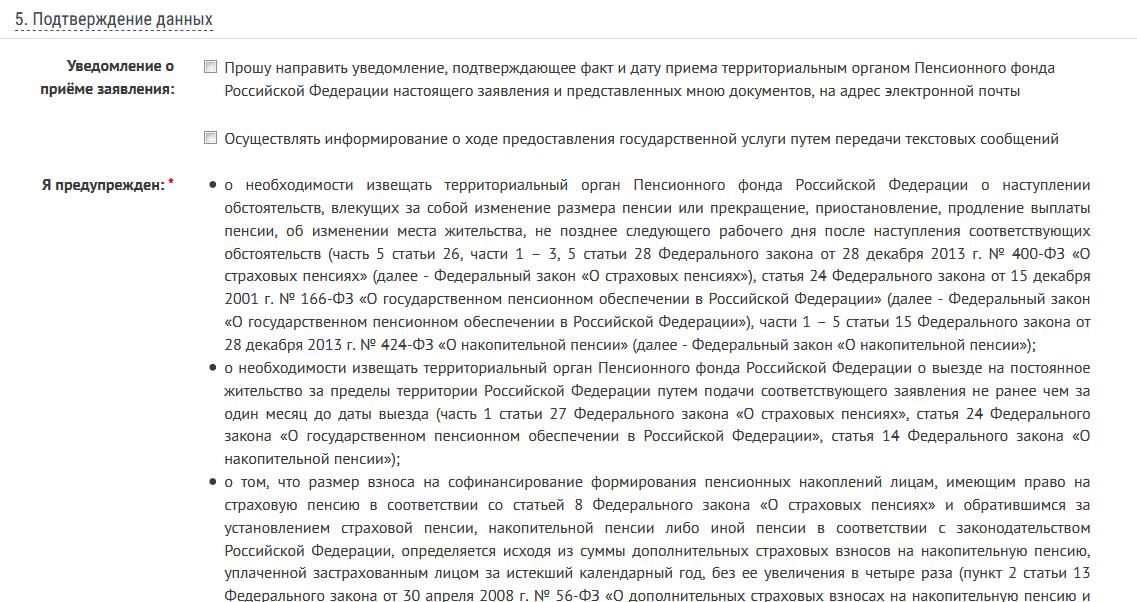 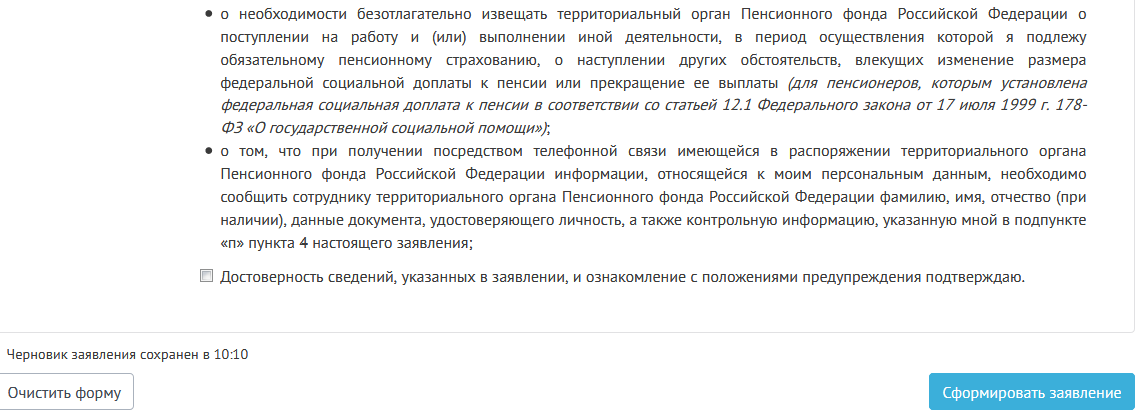          Шаг 7.  Проверить данные и отправить заявление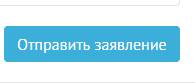 